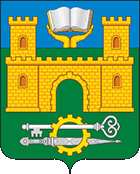 МУНИЦИПАЛЬНОЕ ОБРАЗОВАНИЕ "ГОРОД ХАСАВЮРТ"                            ГОРОДСКОЕ УПРАВЛЕНИЕ ОБРАЗОВАНИЯ                                                           Муниципальное казенное общеобразовательное учреждение                                        "Средняя общеобразовательная школа №16"Выписка из  приказа  №29                                                                                                                                   по МКОУ  «СОШ №16» от 12.05.2020г."О завершении 2019-2020 учебного года"             Во  исполнение Указа Президента Российской Федерации от 2 апреля 2020 г.                  № 239 "О мерах по обеспечению санитарно-эпидемиологического благополучия населения на территории Российской Федерации в связи с распространением новой коронавирусной инфекции (COVID-19)", на основании Письма № 06-4001/01-18/20                   от 8 мая 2020г. МОН РД "О завершении 2019/2020 учебного года", в целях обеспечения оптимальных условий реализации основных образовательных программ начального общего, основного общего, среднего общего образования, Приказываю:1. завершить 2019/2020 учебный год для 1 – 11 классов 25 мая 2020 года;2. классным руководителям выставить итоговые отметки не позднее 25 мая 2020 года;3. заместителям директора в установленном порядке внести изменения в основные общеобразовательные программы, в том числе учебные планы, календарные учебные графики, рабочие программы учебных курсов, дисциплин, учитывая деятельность в условиях режима повышенной готовности и действий ограничительных мероприятий по противодействию распространению новой коронавирусной инфекции;4. учителям-предметникам:                                                                                                             -  продолжить  реализацию образовательных программ начального общего, основного общего, среднего общего образования и дополнительных общеобразовательных программ с применением электронного обучения и дистанционных образовательных технологий с 12.05.2020г. по 25.05.2020г.;- обеспечить индивидуальный и дифференцированный подход;                                                            - соблюдать все требования к продолжительности уроков и недопустить перегрузки заданий .  5. классным руководителям проинформировать обучающихся и их родителей         (законных представителей):                                                                                                                          - о продолжении дистанционного обучения с 12.05.2020г. по 25.05.2020г.;- об отмене сдачи ОГЭ учащимися 9-х классов, аттестаты выпускники получат на основании итоговых годовых отметок;- о сдачи ЕГЭ только теми учащимися, которые поступают в ВУЗы. Все выпускники                   11 класса не  поступающие в ВУЗы получают аттестаты на основании итоговых годовых отметок за 10-11 классы.6. Контроль над исполнением приказа оставляю за собой.Директор                           /Идрисов А.И.РД г.Хасавюрт ул. Хизроева, 35  www. srednyaya-obshcheo.dagestanschool.ru   E-mail: has.16@mail.ru   тел. 8(87231) 5-15-92